Goal: 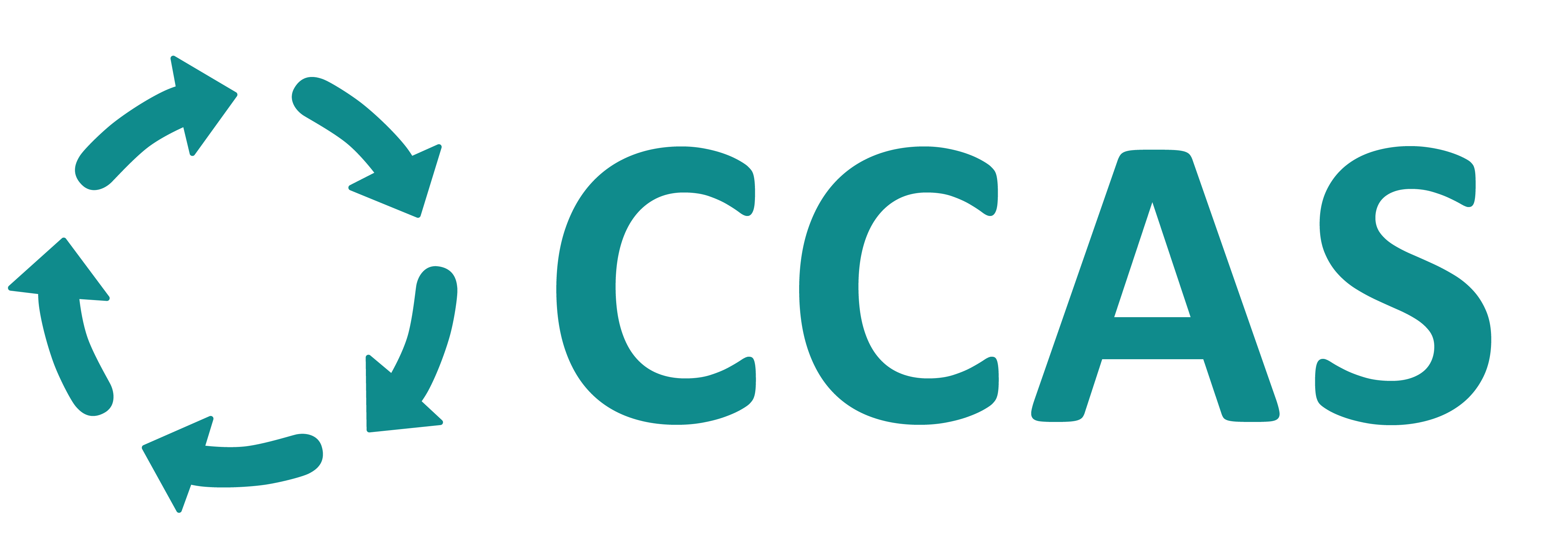 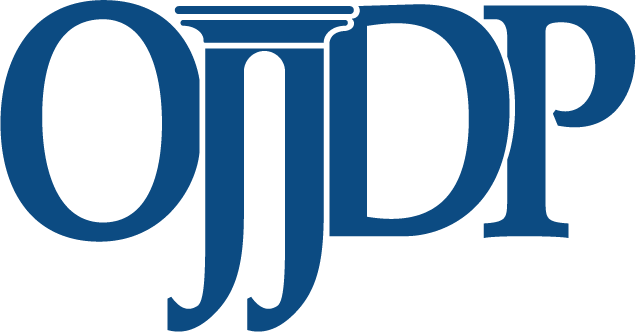 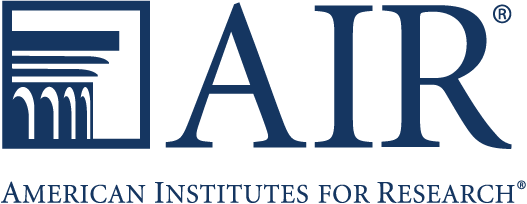 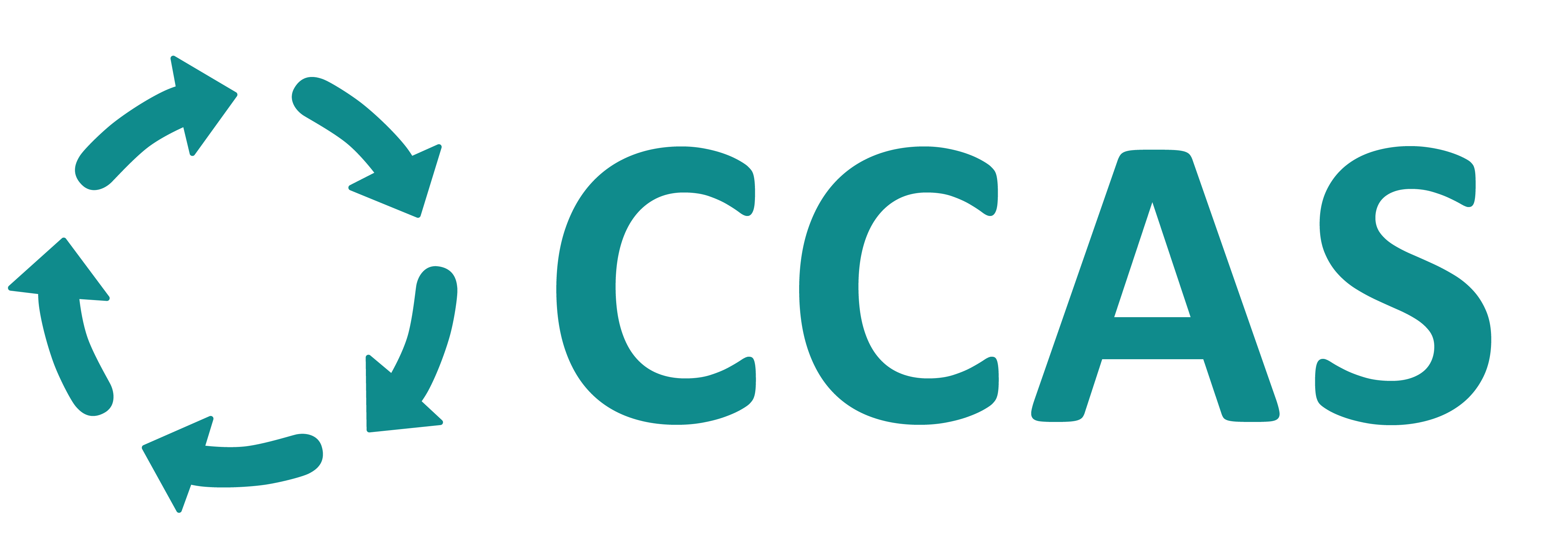 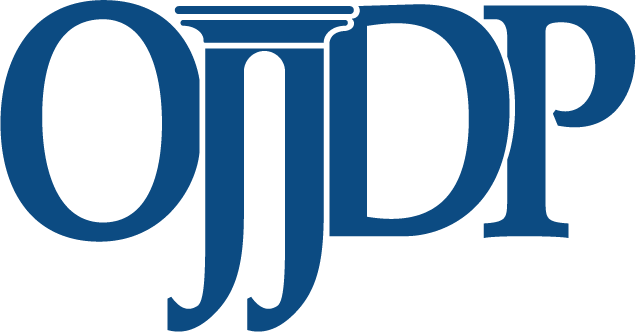 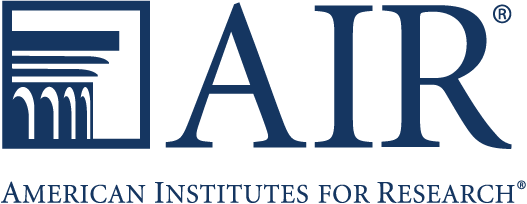 Action Planning WorksheetObjectives/Tasks
SMART Goals: Specific, measurable, action oriented, realistic, time limited 
(Be thoughtful about how to 
pull them off.) Owner/ Responsible PersonTime FrameTime FrameWho Else to Involve 
if NeededSupport and Resources NeededIndicators to Track 
and Outcome Measure(s)
(How will I know when this task 
is done?)Objectives/Tasks
SMART Goals: Specific, measurable, action oriented, realistic, time limited 
(Be thoughtful about how to 
pull them off.) Owner/ Responsible PersonStart DateEnd DateWho Else to Involve 
if NeededSupport and Resources NeededIndicators to Track 
and Outcome Measure(s)
(How will I know when this task 
is done?)